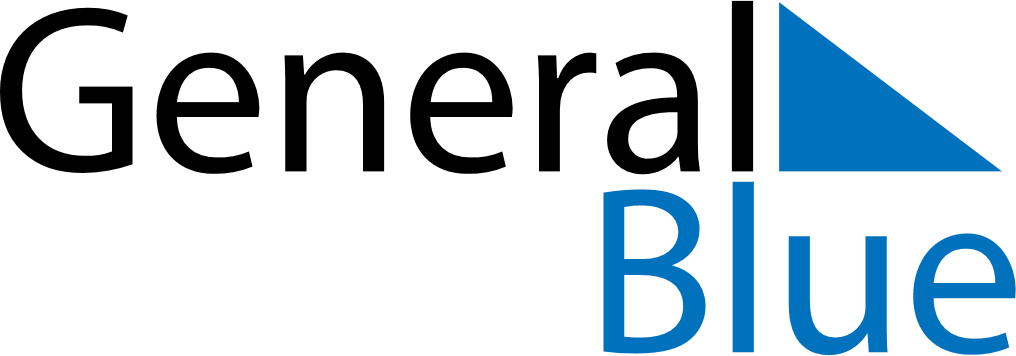 Weekly CalendarMay 24, 2026 - May 30, 2026Weekly CalendarMay 24, 2026 - May 30, 2026Weekly CalendarMay 24, 2026 - May 30, 2026Weekly CalendarMay 24, 2026 - May 30, 2026Weekly CalendarMay 24, 2026 - May 30, 2026Weekly CalendarMay 24, 2026 - May 30, 2026SUNDAYMay 24MONDAYMay 25TUESDAYMay 26WEDNESDAYMay 27THURSDAYMay 28FRIDAYMay 29SATURDAYMay 30